Longford Primary Academy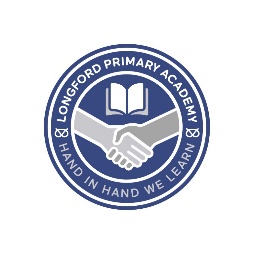 Longford Primary Academy Ascot DriveCannockStaffordshireWS11 1PD01543 227410wings@longford.staffs.sch.uk Nominated individuals authorised to collect your child The following have the authority to collect my child/ children from after school club Child/ children name………………………………………………………………….Please provide on the list below the full names of all the individuals authorised to collect their child from our Before and After School Club, including parents and carers. Collection Password ………………….…….Parent name ………………………….……..			Date …………………(Print)Signature …………………………….………Full NameRelationship to child Contact number 1234